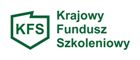 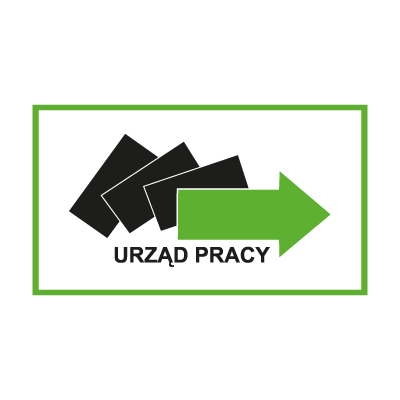 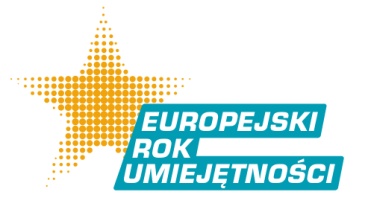 EUROPEJSKIROK UMIEJETNOŚCI 2023                      Powiatowy Urząd Pracy w Lipsku zaprasza pracodawców                     w dniach 05.09.2023 r.- 07.09.2023 r.                                                w godzinach od 800 - 1300na spotkania otwarte w zakresie propagowania inwestycji    w szkolenia i podnoszenia kwalifikacji zawodowych                               w ramach Krajowego Funduszu Szkoleniowego.Osoba do kontaktu:Ewa Wójcik- Specjalista ds. Rozwoju Zawodowego                                 I piętro Powiatowego Urzędu Pracy w Lipsku                           pokój nr 11  tel. 048 3323637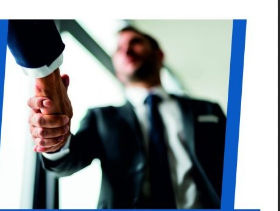 Serdecznie zapraszamy